Sample Cost Allocation Plan for State and Local GovernmentsName of Organization (EIN: 02-9876543)1234 Front StreetAnytown, State 95668-1111Tel. (123) 456-7890, Fax (123) 456-7891Contact Person(s): Robert Smith, Executive Director	Email: rsmith@Organization.orgAndrea Brown, Finance Officer		Email: abrown@Organization.orgA. INTRODUCTION “Name of Organization” is a state/local government located in Anytown, State. The Organization administers a variety of programs funded by Federal, State, and Local agencies. These programs include Community Service programs, Head Start programs, State Source Reduction Assistance Programs, Pollution Prevention Grants, and Environmental Policy and Innovation Grants.  (This example assumes a June 30 year end.  Organizations can have different year ends and should use their year end when preparing cost allocation plans.) B. COST ALLOCATION METHODOLOGY This proposal is for a Cost Allocation Plan (Plan) to cover the period beginning July 1, 200X and ending June 30, 200Y.  This proposal is based on the Organization's actual costs reconcilable to the audited financial statements for its fiscal year ending June 30, 200Y.  The status of our cost allocation plan is (please select one):This proposal addresses all elements of cost incurred by the Organization and identifies shared costs that require allocation.  The Organization treats all costs as direct costs except general administration and general expenses. Joint costs are prorated individually as direct costs to each category and to each award using a base most appropriate to the particular cost being prorated. Therefore, the direct allocation method has been used in allocating indirect costs. Organization maintains adequate internal controls to insure that no cost is charged both directly and indirectly to Federal contracts or grants.C. DIRECT COSTS Direct costs are costs that can be identified specifically with a project and therefore are charged to that project. The accounting system records these costs as they are incurred within the series of accounts assigned for that purpose. Further distribution is not required. D. INDIRECT COSTS Indirect costs are costs incurred for common or joint objectives and therefore cannot be readily and specifically identified as a particular project or activity. Indirect costs are (please select one):E. COST POOL AND BASE FOR DISTRIBUTION The Organization has created an Administrative Services (Indirect) Pool consisting of salaries, fringe benefits, and other costs. The Administrative Services (Indirect) Pool is charged with all the indirect costs as defined above. The pool is distributed to the various program activities on the basis of {state the distribution bases, e.g. direct salaries, including vacation, holiday, and sick pay but excluding other fringe benefits expended on those activities; direct salaries and wages, excluding fringe benefits; direct salaries and wages, including fringe benefits; modified total direct costs, less capital expenditures and the portion of subawards in excess of $25,000.}  Each category of non-salary expenditures has been analyzed based on the facts, and the Elements of Cost (Schedule A) explains the allocation between Direct and Administrative Services (Indirect) Costs.F. SUPPORTING FINANCIAL STATEMENTS, SUMMARY SCHEDULE AND UNALLOWABLE COSTS NOTE: Organization must include a complete copy of the audited financial statements with their proposal submission. The Schedule of Total Expenditures (Schedule B) contained in this proposal agrees with the Organization’s audit report and/or Statement of Functional Expenses.  Any differences must be explained.Unallowable and Excludable Costs – The following costs have been excluded from the allocation process:  {List specific costs, such as capital outlay over the threshold of $5,000, entertainment, fines and penalties, bad debts, and food costs, etc.}G. DESCRIPTION OF ACCOUNTING SYSTEM{SAMPLE – Adjust to fit your organization} The [state entity] uses a [modified accrual] system of accounting.  Under the [modified accrual] basis of accounting, revenues are recognized when susceptible to accrual (i.e. when they become both measureable and available).  “Measurable” means the amount of the transaction can be determined, and “available” means collectible within the current period or soon enough thereafter to be used to pay liabilities of the current period.  A one-year availability period is used for revenue recognition for all federally-funded revenue.  Expenditures are recorded when the related liability is incurred.We have not made any significant changes [or We have made significant changes] during the proposal fiscal year (1) to our accounting system, or (2) to the definition or to the accounting treatment of any expense category (e.g. a change in building/equipment costing methodology, capitalization level, or a change in charging an expense from direct to indirect or visa versa).  Note:  Changes in the allocation methodology should be identified here as well as reported on the Element of Costs (Schedule A).  See Section E above.H. INDIRECT SALARIES Listed below are the positions, functions, and annual salaries for the people who comprise the Administrative Services Pool. These positions are charged the applicable percentage to Administrative Services. 1/ If the indirect percentage for any employee is less than 100%, please include a description of the state entity’s timekeeping system to support compliance with the standards of 2 CFR 225 Appendix B Subsection 8.h.(4).  Also, please provide a recently completed time sheet.I. INDIRECT FRINGE BENEFITS 

Fringe benefits associated with the positions within the Administrative Services (Indirect) Pool are as follows: The Organization’s fringe benefit policies should be included with initial proposal submission and only when updated thereafter. J. SCHEDULE OF FINANCIAL ASSISTANCESee Schedule C.K. ORGANIZATION CHARTSee Schedule DL. COST ALLOCATION PLAN CERTIFICATIONSee AttachedI certified that the above cost allocation plan is correct and accurate to the best of my knowledge.SCHEDULE A – Elements of Cost {adjust to fit your organization}The methodologies used in this example are not recommended methodologies. They are used for demonstration purposes only.  Allocation of costs should be accomplished on a cost benefit basis.  This cost benefit can be different from one Organization to the next.  Any change in the allocation methodology (from the prior year) should be explained.  Also, include explanatory information for individual cost elements as shown above.Schedule C – Schedule of All Funding by Source for fiscal year ended 6/30/xxSchedule D – Organization chart as of June 20xxCost Allocation Plan Certification 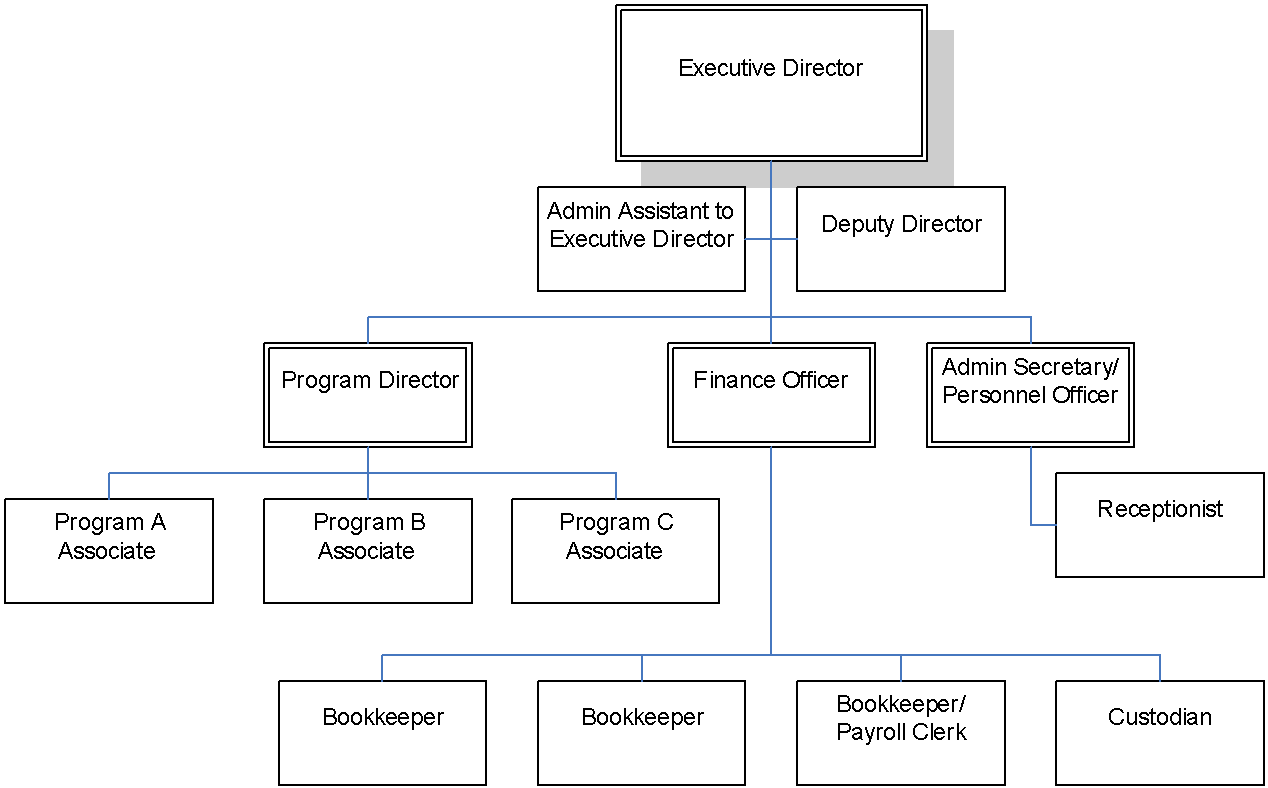 This is to certify that I have reviewed the cost allocation plan submitted herewith and to the best of my knowledge and belief:All costs included in this proposal [identify date] to establish cost allocations or billings for [identify period(s) covered by plan] are allowable in accordance with the requirements of the 2 CFR Part 200 Subpart E-Cost Principles and the Federal award(s) to which they apply.  Unallowable costs have been adjusted for in allocating costs as indicated in the cost allocation plan.All costs included in this proposal are properly allocable to Federal awards on the basis of a beneficial or causal relationship between the expenses incurred and the Federal awards to which they are allocated in accordance with applicable requirements.  Further, the same costs that have been treated as indirect costs have not been claimed as direct costs.  Similar types of costs have been accounted for consistently.I declare that the foregoing is true and correct.This certification:  Is a requirement per 2 CFR Part 200 Subpart E §200.415 and Appendix V Section E.4.;Must be submitted as part of the submission of the central service cost allocation plan; andMust be signed on behalf of the non-Federal entity by an individual at a level no lower than vice president or chief financial officer of the organization with authority to negotiate cost allocation plans for the organization.(a) This is our initial request for the approval of our cost allocation plan.  None of the federalagencies have ever officially approved of our cost allocation plan. (b) We have received an official written approval of our cost allocation plan from Department of   SYZ Federal funding agency (other than Interior Business Center, U.S. Department of theInterior).  Attached you will find our 3 most recent approval letters.(c) We have received an official written approval of our cost allocation plan from Interior Business Center, U.S. Department of the Interior.(a) direct charged to all programs and grants, or(b) grouped into common pool(s) and then distributed to benefiting activities by a cost allocation process. (c) none of the above.  Indirect costs are _(fill in the blank)______________________________.Position and % Indirect 1/FunctionSalary Executive Director (100%)General Management$48,754 Deputy Director (100%)General Management$30,664Administrative Assistant to Executive Director (100%)General Management$21,566 Administrative Secretary / Personnel Officer (100%)Clerical support to the Executive Director and Administrative Assistant responsible for personnel information$17,087 Finance Officer (100%)Accounting and related activities$26,484Bookkeeper (100%)Accounting$20,797Bookkeeper (50%)Accounting$17,215 Bookkeeper / Payroll Clerk (50%)Payroll accounting and general disbursements$16,560 Custodian (25%)Cleaning$2,936 Receptionist (100%)Switchboard / Clerical$14,232Total Administrative Services Pool Salaries:$216,295 Payroll taxes: FICA (actual paid)$16,546 State Unemployment 
(actual paid)$1,145Health and Life Insurance (actual paid)$22,474 Retirement Plan 
(actual paid)$3,050 TOTAL$43,215 Signature:Print Name:Title:Email:Date:Elements of CostMethodology of Allocation Contractual servicesActual usageDepreciation / use allowanceIndirect costEmergency assistance paymentsDirect costEquipment rental and maintenanceRental and maintenance on equipment used in central office finance officeEquipment / capitalPurchasing of office furniture for use in performing administrative servicesEquipment / minorActual usageProgram materialsDirect costInsuranceActual usageOccupancyCentral office repairs and utilities on basis of square footage used for administrative servicesOffice suppliesOffice and janitorial supplies for administrative and program servicesOther expensesBased on administrative services actual usePostageActual usageProfessional fees Accounting and audit services, payroll processing services, charged on work performed for administrative servicesProgram suppliesCharged to project as costs are incurred; direct costPrintingActual usageRenovations and improvementsDirect costTelephoneBasic services allocated on number of instruments, toll calls charged on basis of logs of such calls for administrative servicesTravelActual usage Schedule BDIRECT PROGRAMS and ACTIVITIES (6/30/xx)DIRECT PROGRAMS and ACTIVITIES (6/30/xx)DIRECT PROGRAMS and ACTIVITIES (6/30/xx)DIRECT PROGRAMS and ACTIVITIES (6/30/xx)DIRECT PROGRAMS and ACTIVITIES (6/30/xx)DIRECT PROGRAMS and ACTIVITIES (6/30/xx)DIRECT PROGRAMS and ACTIVITIES (6/30/xx)ABCDDEFGGHIELEMENTS OF COSTS FINANCIAL STATEMENT EXPENDITURESADJUSTMENTS/ UNALLOWABLE COSTSENVIRONMENTAL SERVICESENVIRONMENTAL SERVICESHEAD START & OTHERSWEATHERI-ZATION FUNDRAISING (D)+(E)+(F)+(G) TOTAL DIRECT COSTS(D)+(E)+(F)+(G) TOTAL DIRECT COSTSINDIRECT COSTS Salaries and wages $1,327,638 0$140,831 $140,831 $950,615 $18,305 $1,592 $1,111,343 $1,111,343 $216,295 Salaries and wages $1,327,638 0$140,831 $140,831 $950,615 $18,305 $1,592 $1,111,343 $1,111,343 $216,295 Fringe benefits $245,434 0$28,138 $28,138 $170,107 $3,657 $317 $202,219 $202,219 $43,215 Fringe benefits $245,434 0$28,138 $28,138 $170,107 $3,657 $317 $202,219 $202,219 $43,215 Subtotal labor & fringes$1,573,072 0$168,969 $168,969 $1,120,722 $21,962 $1,909 $1,313,562 $1,313,562 $259,510 Contractual services $245,420 0$3,493 $3,493 $207,770 $34,157 $0 $245,420 $245,420 $0 Depreciation/use allowance$41,582 0$0 $0 $0 $0 $0 $0 $0 $41,582 Emergency asst. payments $72,859 0$52,809 $52,809 $0 $20,050 $0 $72,859 $72,859 $0 Equipment rental and maintenance$11,448 0$592 $592 $5,197 $0 $281 $6,070 $6,070 $5,378 Equipment / capital$58,215 ($58,215)1/$0 $0 $0 $0 $0 $0 $0 $0 Equipment / minor$546 0$0 $0 $0 $546 $0 $546 $546 $0 Program materials$124,616 0$0 $0 $124,616 $0 $0 $124,616 $124,616 $0 Insurance$12,554 0$92 $92 $8,209 $85 $373 $8,759 $8,759 $3,795 Occupancy$129,314 0$24,637 $24,637 $100,956 $459 $233 $126,285 $126,285 $3,029 Office supplies$32,540 0$1,794 $1,794 $13,317 $3,649 $842 $19,602 $19,602 $12,938 Other expenses$36 ($36)2/$0 $0 $0 $0 $0  $0 $0$0  Postage$3,901 0$476 $476 $301 $125 $2,467 $3,369 $3,369 $532 Professional fees$34,211 0$0 $0 $0 $0 $0  $0 $0$34,211 Program supplies$109,663 0$7,603 $7,603 $55,241 $40,659 $6,160 $109,663 $109,663 $0 Printing$65,697 0$5,140 $5,140 $7,022 $1,345 $44,838 $58,345 $58,345 $7,352 Renovations and improvement$16,470 ($16,470)1/$0 $0 $0 $0 $0 $0 $0 $0 Telephone$29,013 0$5,788 $5,788 $13,331 $349 $600 $20,068 $20,068 $8,945 Travel$71,292 0$7,298 $7,298 $56,553 $2,513 $0 $66,364 $66,364 $4,928 Subtotal other$1,059,377 ($74,721)$109,722 $109,722 $592,513 $103,937 $55,794 $861,966 $861,966 $122,690 TOTAL$2,632,449 ($74,721)$278,691 $278,691 $1,713,235 $125,899 $57,703 $2,175,528 $2,175,528 $382,200 Reconciliation:Direct$2,175,528 Indirect$382,200 Exclusions$74,721 Total expenditures$2,632,449 1/capital outlay related to unallowable activities per 2 CFR Part 200 Subpart E Subsection §200.4391/capital outlay related to unallowable activities per 2 CFR Part 200 Subpart E Subsection §200.4391/capital outlay related to unallowable activities per 2 CFR Part 200 Subpart E Subsection §200.4391/capital outlay related to unallowable activities per 2 CFR Part 200 Subpart E Subsection §200.4391/capital outlay related to unallowable activities per 2 CFR Part 200 Subpart E Subsection §200.4391/capital outlay related to unallowable activities per 2 CFR Part 200 Subpart E Subsection §200.4391/capital outlay related to unallowable activities per 2 CFR Part 200 Subpart E Subsection §200.4391/capital outlay related to unallowable activities per 2 CFR Part 200 Subpart E Subsection §200.4391/capital outlay related to unallowable activities per 2 CFR Part 200 Subpart E Subsection §200.4391/capital outlay related to unallowable activities per 2 CFR Part 200 Subpart E Subsection §200.4391/capital outlay related to unallowable activities per 2 CFR Part 200 Subpart E Subsection §200.4391/capital outlay related to unallowable activities per 2 CFR Part 200 Subpart E Subsection §200.4392/ bad debt, unallowable per 2 CFR Part 200 Subpart E Subsection §200.4262/ bad debt, unallowable per 2 CFR Part 200 Subpart E Subsection §200.4262/ bad debt, unallowable per 2 CFR Part 200 Subpart E Subsection §200.4262/ bad debt, unallowable per 2 CFR Part 200 Subpart E Subsection §200.4262/ bad debt, unallowable per 2 CFR Part 200 Subpart E Subsection §200.4262/ bad debt, unallowable per 2 CFR Part 200 Subpart E Subsection §200.4262/ bad debt, unallowable per 2 CFR Part 200 Subpart E Subsection §200.4262/ bad debt, unallowable per 2 CFR Part 200 Subpart E Subsection §200.4262/ bad debt, unallowable per 2 CFR Part 200 Subpart E Subsection §200.4262/ bad debt, unallowable per 2 CFR Part 200 Subpart E Subsection §200.4262/ bad debt, unallowable per 2 CFR Part 200 Subpart E Subsection §200.4262/ bad debt, unallowable per 2 CFR Part 200 Subpart E Subsection §200.426Program TitleFundingEnvironmental Protection Agency:Clean Water Act$482,211 Healthy Environment239,954Department of Agriculture:Head Start1,734,528Weatherization125,899Total Funding$2,582,592 Governmental Unit:Signature:Name of Official (printed):Title:Email:Date of Execution: